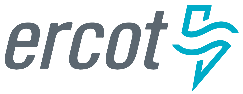 September 2016 ERCOT Monthly Operations Report
Reliability and Operations Subcommittee Meeting November 3rd, 2016Table of Contents1.	Report Highlights	12.	Frequency Control	22.1.	Frequency Events	22.2.	Responsive Reserve Events	32.3.	Load Resource Events	33.	Reliability Unit Commitment	34.	Wind Generation as a Percent of Load	55.	Congestion Analysis	55.1.	Notable Constraints for September	55.2.	Generic Transmission Constraint Congestion	75.3.	Manual Overrides for September	75.4.	Congestion Costs for Calendar Year 2016	76.	System Events	86.1.	ERCOT Peak Load	86.2.	Load Shed Events	96.3.	Stability Events	96.4.	Notable PMU Events	96.5.	TRE/DOE Reportable Events	96.6.	New/Updated Constraint Management Plans	96.7.	New/Modified/Removed SPS	96.8.	New Procedures/Forms/Operating Bulletins	97.	Emergency Conditions	97.1.	OCNs	97.2.	Advisories	107.3.	Watches	107.4.	Emergency Notices	108.	Application Performance	108.1.	TSAT/VSAT Performance Issues	108.2.	Communication Issues	108.3.	Market System Issues	10Appendix A: Real-Time Constraints	11Report HighlightsThe unofficial ERCOT peak for September was 66,853 MW. There were four frequency events in September. PMU data indicates the ERCOT system transitioned well in each case.There was one instance where Responsive Reserves were deployed, this sole event was the result of a frequency events.There were twenty-five RUC commitments in September. The level of reportable SCED congestion slightly increased in September. This congestion was due primarily to high loads, planned outages and area load/gen patterns as well as high North to Houston Imports. There were forty-one instances over 23 days on the Generic Transmission Constraints (GTCs) in September. There was one day of activity on the Zorillo – Ajo GTC, thirteen days on the Panhandle GTC, seven days on the Laredo GTC, one day on the Valley Import and nineteen days on the Liston GTC in September.  There was no activity on the remaining GTCs during the Month.There were two application issues to report for September. On 9/8/16, there was a SCED failure where a watch was issued and on 9/15/16, a watch was issued due to MMS Application unavailable resulting in HRUC application failure.Frequency ControlFrequency EventsThe ERCOT Interconnection experienced four frequency events in September, all of which resulted from Resource trips. The average event duration was approximately 0:08:06.When analyzing frequency events, ERCOT evaluates PMU data according to industry standards. Events with an oscillating frequency of less than 1 Hz are considered to be inter-area, while higher frequencies indicate local events. Industry standards specify that damping ratio for inter-area oscillations should be 3.0% or greater. All events listed below indicate the ERCOT system met these standards and transitioned well after each disturbance.Reported frequency events will include both frequency events where frequency was outside the range of 60±0.1 Hz as well as those determined to be Frequency Measurable Events (FME) as defined by BAL-001-TRE-1.  Delta Frequency is defined as the difference between the pre-perturbation and post-perturbation frequency.  The Duration of Event is defined as the time it takes for the frequency to recover to lesser/greater of the frequency at the time of the frequency event (t(0) or “A-point”) for low/high-frequency events, respectively.  Further details on FMEs can be found in the MIS posted BAL-001-TRE-1 PDCWG Unit Performance reports.  A summary of the frequency events is provided below:(Note: frequency events highlighted in blue have been identified as FMEs per BAL-001-TRE-1 and the Performance Disturbance Compliance Working group.)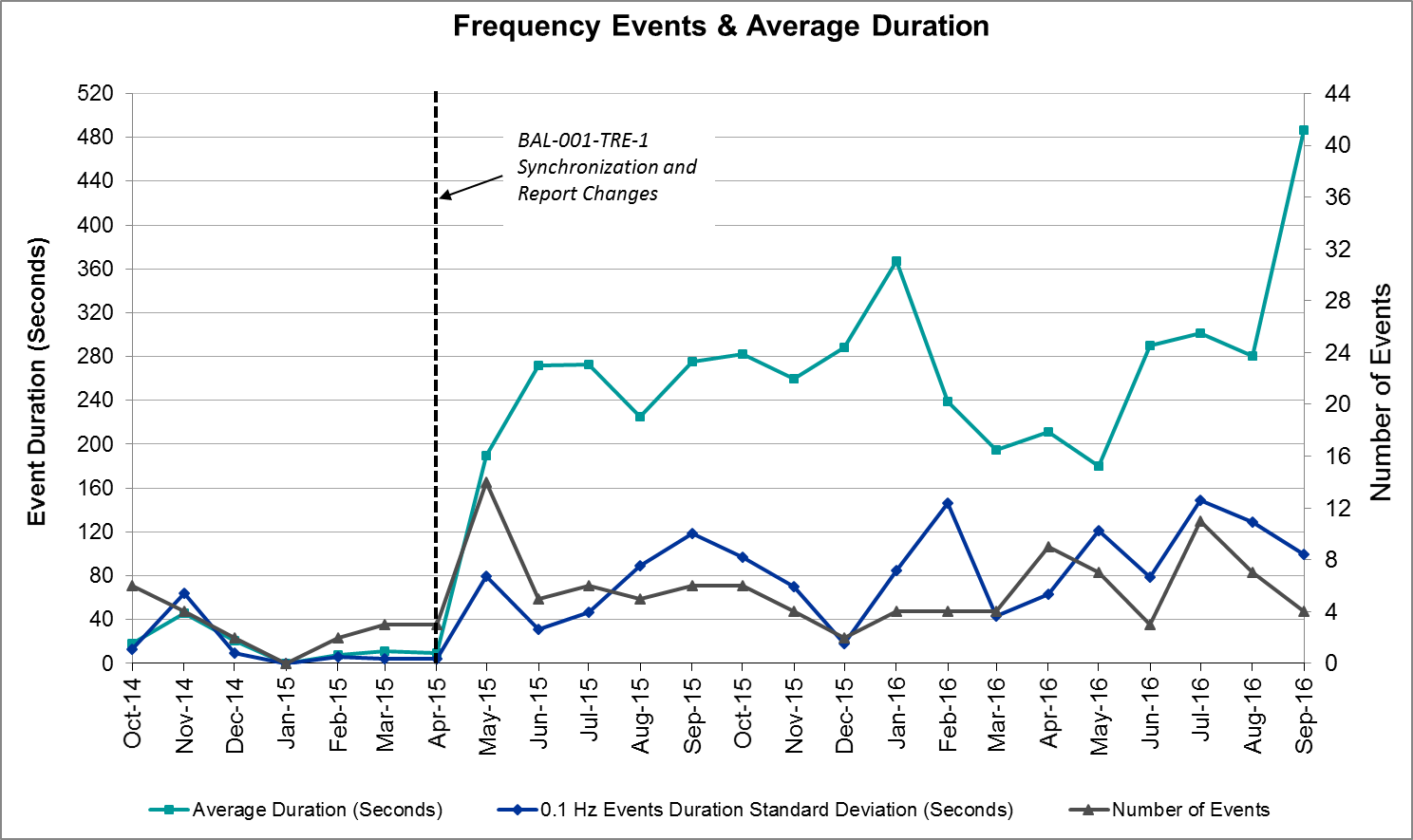 Responsive Reserve EventsThere were one events where Responsive Reserve MWs were released to SCED in September. The events highlighted in blue were related to frequency events reported in Section 2.1 above.Load Resource EventsNone.Reliability Unit CommitmentERCOT reports on Reliability Unit Commitments (RUC) on a monthly basis. Commitments are reported grouped by operating day and weather zone. The total number of hours committed is the sum of the hours for all the units in the specified region. Additional information on RUC commitments can be found on the MIS secure site at Grid  Generation  Reliability Unit Commitment.There were no DRUC commitments in September.There were 25 HRUC commitments in September.Wind Generation as a Percent of Load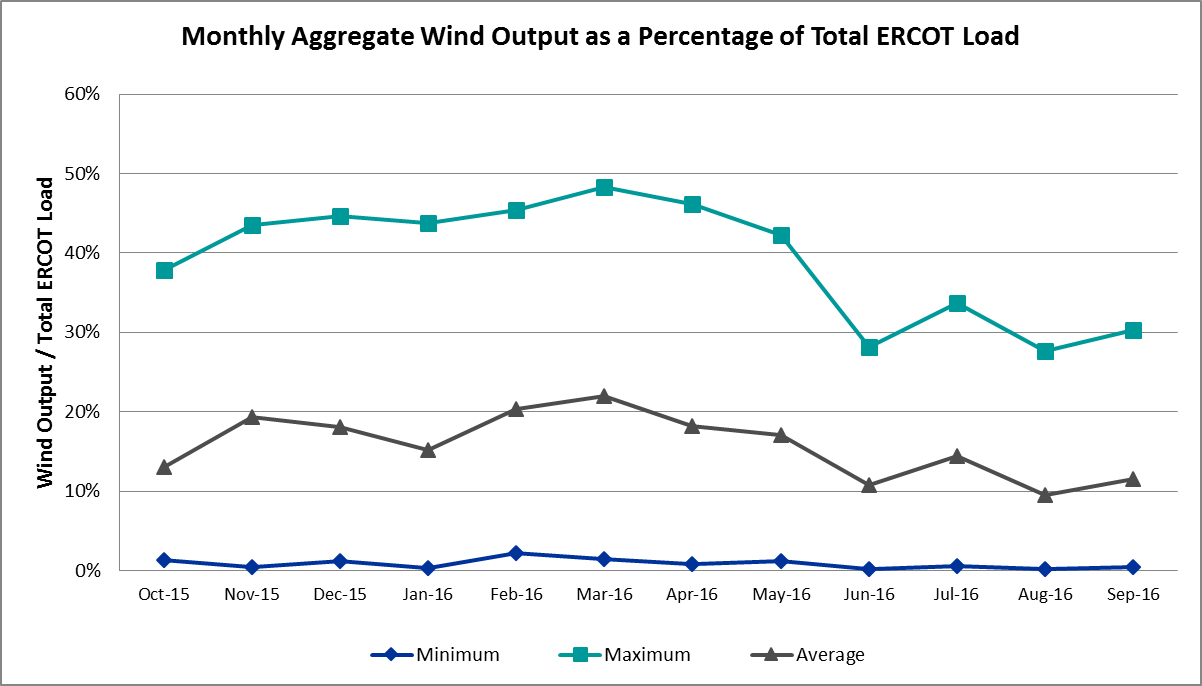 Congestion AnalysisThe number of congestion events experienced by the ERCOT system slightly increased in September. There were forty-one instances of activity on the Generic Transmission Constraints (GTCs) in September.Notable Constraints for SeptemberNodal protocol section 3.20 specifies that ERCOT shall identify transmission constraints that are active or binding three or more times within a calendar month. As part of this process, ERCOT reports congestion that meets this criterion to ROS. In addition ERCOT also highlights notable constraints that have an estimated congestion rent exceeding $1,000,000 for a calendar month. These constraints are detailed in the table below. Rows highlighted in blue indicate the congestion was affected by one or more outages. For a list of all constraints activated in SCED for the month of September, please see Appendix A at the end of this report.Generic Transmission Constraint CongestionThere were seven days of activity on the Laredo GTC, one day of activity on the Zorillo – Ajo GTC, thirteen days on the Panhandle GTC, one day on the Valley Import GTC and nineteen days on the Liston GTC in September.  There was no activity on the remaining GTCs during the Month.Note: This is how many times a constraint has been activated to avoid exceeding a GTC limit, it does not imply an exceedance of the GTC occurred or that the GTC was binding.Manual Overrides for SeptemberThere were no manual overrides for the month of September 2016.Congestion Costs for Calendar Year 2016The following table represents the top twenty active constraints for the calendar year based on the estimated congestion rent attributed to the congestion. ERCOT updates this list on a monthly basis.System EventsERCOT Peak LoadThe unofficial ERCOT peak load for the month was 66,853 MW and occurred on September 19th during hour ending 17:00.Load Shed EventsNone.Stability EventsNone.Notable PMU EventsERCOT analyzes PMU data for any significant system disturbances that do not fall into the Frequency Events category reported in section 2.1. The results are summarized in this section once the analysis has been completed.There were no reportable events in September.TRE/DOE Reportable EventsNone.New/Updated Constraint Management PlansNone.New/Modified/Removed SPS09/06/2016 ONCOR's ALNSW SPS 15 has been retired from service.New Procedures/Forms/Operating BulletinsEmergency ConditionsOCNsAdvisoriesWatchesEmergency NoticesNone.Application PerformanceTSAT/VSAT Performance IssuesNone.Communication IssuesNone.Market System Issues9/8/16 – A watch was issued due to MMS Application unavailable resulting in SCED application failure9/15/16 – A watch was issued due to MMS Application unavailable resulting in HRUC application failure.Appendix A: Real-Time ConstraintsThe following is a complete list of constraints activated in SCED for the month of September.  Full contingency descriptions can be found in the Standard Contingencies List located on the MIS secure site at Grid  Generation  Reliability Unit Commitment.Date and TimeDelta FrequencyMax/Min FrequencyDuration of EventPMU DataPMU DataLoadWindInertiaCommentsDate and Time(Hz)(Hz)Duration of EventOscillation Mode (Hz)Damping Ratio(MW)% (GW-s)9/8/2016 13:220.09659.900:07:550.6111%    60,355 8%    340,759 Unit Trip of 582MW 9/18/2016 9:160.05359.940:05:54No PMU Data Available.No PMU Data Available.    40,609 6%    293,422 Unit Trip of 453MW 9/18/2016 12:000.07259.920:09:50No PMU Data Available.No PMU Data Available.    51,520 3%    322,706 Unit Trip of 437MW 9/19/2016 16:230.04259.920:08:46No PMU Data Available.No PMU Data Available.    66,988 3%    373,597 Unit Trip of 419MW Date and Time Released to SCEDDate and Time RecalledDuration of EventMaximum MWs ReleasedComments9/8/2016 13:23:049/8/2016 13:26:400:03:36261.40HRUC CommitmentsHRUC CommitmentsHRUC CommitmentsHRUC CommitmentsHRUC CommitmentsHRUC CommitmentsResource Location# of ResourcesOperating DayTotal # of Hours CommittedTotal MWhsReason for CommitmentNorth Central39/4/2016151,458Local Congestion and CapacityNorth19/4/20164932Local CongestionCoastal19/5/201684,200Local CongestionNorth Central19/5/20167427Local CongestionNorth Central39/6/2016151,939Local CongestionCoastal19/6/20165810Local CongestionSouthern19/12/201682,563Local CongestionCoastal19/13/20165845Local CongestionNorth Central19/13/20162236Local CongestionCoastal19/14/201684,200Local CongestionSouth Central19/14/20161220Local CongestionNorth Central19/14/20162236Local CongestionNorth Central19/15/20162236Local CongestionNorth Central29/16/201683,741Local CongestionCoastal29/16/2016124,876Local CongestionSouthern19/19/20168309Local CongestionCoastal49/21/2016226,928Local CongestionSouthern19/21/2016156Local CongestionNorth Central19/21/20161449Local CongestionCoastal29/22/2016124,860Local CongestionNorth Central29/23/20167834Local CongestionNorth Central19/24/20162236Local CongestionSouthern29/26/20167486Local CongestionSouthern19/29/201682,495Local CongestionSouthern19/30/2016138,060Local CongestionContingencyOverload# of Days Constraint ActiveEstimated Congestion RentTransmission ProjectDKCT Roans Prarie-Rothwood & Singleton-Tomball 345kVSingleton - Zenith 345kV24$15,401,819.47Houston Import ProjectWA Parish - Bailey & Hillje 345 kV Oasis - Dow Chemical 345kV1$5,749,309.96WA Parish - Bailey & Hillje 345 kV Dow Chemical - South Texas Project 345kV5$5,002,442.42Tmpsw-Knbsw 345kV & Belcnty 138kVRound Rock - Chief Brady 138kV2$4,788,796.74Fort Worth Subsation to West Denton 138 kVJim Christal Substation - West Denton 138kV7$4,486,985.63Midland East - Moss Switch - Odessa Ehv Switch 345 kVOdessa EHV Switch to Trigas Odessa Tap12$3,326,505.23North Mcallen to North Edinburg 138 kVNorth Edinburg - Mccoll Road 138kV3$2,422,336.31DCKT Jewett - Singleton 345 kVBtu_Jack_Creek - Twin Oak Switch 345kV25$2,362,070.30Houston Import ProjectJim Christal Substation - West Denton 138 kVFort Worth Subsation - West Denton 138kV5$1,589,501.52Hicks Switch - Alliance & Roanoke Switch 345 kVEagle Mountain Ses - Eagle Mountain Poi 138kV3$1,479,031.96WA Parish - Hillje &  Bailey 345 kVDow Chemical - South Texas Project 345kV2$1,240,885.28Mountain Creek Ses Unit Unit8Industrial Blvd - Compton Street 138kV2$1,115,685.69BasecaseLaredo7$568,364.58DCKT Hill Country - Marion and Elmcreek 345 kVCibolo - Schertz 138kV5$555,286.545234Bevo Substation - Asherton 138 kVBig Wells Sub - Cotulla Sub 69kV6$491,818.855217Mcses-Cdcsw 138kVIrving Hunter Ferrell Tap 2 - Trinity River Authority 138kV6$354,220.29Jardin to Cotulla Sub 138 kVDilley Switch Aep - Cotulla Sub 69kV10$352,873.735222Mlses - Elktn And Tygnd 345Tyler Northwest - Shamburger Switch 138kV4$348,001.3609TPIT0122DCKT Gibbons Creek - Singleton 345 kVJewett - Singleton 345kV8$338,626.00Houston Import ProjectPolk Street to Oak Cliff South (6)138/138/138/138/138/138 kVCedar Crest Switch - Oak Cliff South 138kV5$268,046.68DCKT Chambers - King and Cedar Bayou - Jordan 345 kVAritek - Chorin 138kV3$260,107.734426Elmcreek-Marion 345kVCibolo - Schertz 138kV3$162,861.935235BasecaseListon19$126,907.38Gila - Hiway 9 138 kVMorris Street - Gila 138kV5$122,594.935542BasecasePanhandle13$107,969.33Panhandle UpgradeLobo 2_345_138 345/138 kV Freer - San Diego 69kV4$73,513.06Choke Canyon Aep to Sigmor (2)138/138 kVSan Miguel Tap - North Calliham Sub 69kV3$55,897.023819DCKT Sandow Switch - Austrop 345kVHoward Lane Tap - Howard Lane Aen 138kV4$50,861.19Skyline-Marion&Elmcreek 345kVCibolo - Schertz 138kV3$43,875.475236West Levee Switch Axfmr1h_H (3)345/138 kVIndustrial Blvd - Compton Street 138kV4$31,652.05Uvalde Aep - Odlaw Switchyard 138 kVHamilton Road - Maverick 138kV4$31,477.1916TPIT0024Mesa View Switch to Fort Lancaster 138 kVBig Lake - Big Lake Phillips Tap 69kV3$27,214.56Mercers Gap Sw to Comanche Switch (Oncor) 138 kVCamp Bowie (Oncor) - Brownwood Switch 138kV3$18,212.525713Eskota Switch - Abilene South 138 kVEskota Switch - Longworth 69kV3$10,143.07Laquinta - Lobo 138 kVBruni Sub 69_1 138/69kV3$6,930.59Bighil-Kendal 345kVHamilton Road - Maverick 138kV4$6,076.0916TPIT0024Carrolton Northwest - Lewisville Switch 345 kVLewisville Switch - Jones Street Tnp 138kV3$4,667.45DCKT Ferguson - Granite Mountain and Wirtz - Starcke - Paleface 138 kVFlat Rock Lcra - Paleface 138kV3$2,432.924465ContingencyBinding Element# of 5-min SCED IntervalsEstimated Congestion RentTransmission ProjectRns-Rtw & Sng-Tb 345kvSingleton - Zenith 345kV7,942 $ 40,978,824.35 Houston Import ProjectPh Robinson At1l_H (3)345/138 KVMeadow AT1 345/138kV1,470 $ 37,410,531.94 4708Villa Cavazos to Military Highway Aep (2)138/138 KVLos Fresnos - Loma Alta Substation 138kV3,272 $ 26,026,381.24 Jim Christal Substation to West Denton 138 KVFort Worth Subsation - West Denton 138kV1,662 $ 12,552,670.88 Jewet-Sng 345kvBtu_Jack_Creek - Twin Oak Switch 345kV9,539 $ 11,649,642.38 Houston Import ProjectFort Worth Subsation to West Denton 138 KVJim Christal Substation - West Denton 138kV1,977 $ 10,434,357.63 Rnksw-W_Dent&Lwssw-Krwsw 345kvFort Worth Subsation - West Denton 138kV1,774 $ 10,027,611.63 Hcksw-Allnc&Rnksw 345kvEagle Mountain Ses - Morris Dido 138kV1,420 $    8,755,553.47 4252BasecasePanhandle6,612 $    8,222,680.21 Panhandle UpgradeBm-Sr73 & Sr81 138kvBellaire - San Felipe 138kV196 $    7,119,922.62 4703Rosen Heights to Eagle Mountain Compressor (5)138/138/138/138/138 KVRosen Heights Tap 2 - Morris Dido 138kV857 $    6,945,775.57 4252Meadow to Ph Robinson 345 KVMeadow AT1 345/138kV89 $    6,552,987.55 4708BasecaseValley Import113 $    6,494,964.50 LRGV (lower Rio Grande Valley) Import ProjectWA Parish - Bailey & Hillje 345 kV Oasis - Dow Chemical 345kV64 $    5,749,309.96 Lwssw-Krwsw&Rnksw 345kvFort Worth Subsation - West Denton 138kV791 $    5,462,367.54 Hcksw-Allnc&Rnksw 345kvRosen Heights Tap 2 - Morris Dido 138kV805 $    5,063,292.44 4252South Carbide to Loma Alta Substation 138 KVLa Palma - Villa Cavazos 138kV505 $    5,060,645.62 4490WA Parish - Bailey & Hillje 345 kV Dow Chemical - South Texas Project 345kV225 $    5,002,442.42 Tmpsw-Knbsw 345kv & Belcnty 138kvRound Rock - Chief Brady 138kV151 $    4,788,796.74 Mason Road to Obrien 138 KVBetka - Hockley 138kV257 $    4,451,883.67 3682A,3682,3682C09/28/2016Transmission and Security Desk V1 Rev 47760 (doc – 524.5 KB)09/28/2016Shift Supervisor Desk V1 Rev 40759 (doc – 328 KB)09/28/2016Scripts V1 Rev 8758 (doc – 264.5 KB)09/28/2016Reliability Unit Commitment Desk V1, Rev 36757 (doc – 239.5 KB)09/28/2016Real Time Desk V1 Rev44756 (doc – 328 KB)09/28/2016DC Tie Desk V1 Rev 39755 (doc – 277.5 KB)Date and TimeDescription9/16/16 02:34OCN issued due to capacity insufficiencyDate and TimeDescription9/3/16 15:02Advisory issued due to Physically Responsive Capability being less than 3,000MW.9/15/16 15:06Advisory issued due to Physically Responsive Capability being less than 3,000MW.9/17/16 14:00Advisory issued due to Physically Responsive Capability being less than 3,000MW.9/18/16 15:27Advisory issued due to Physically Responsive Capability being less than 3,000MW.9/19/16 15:27Advisory issued due to Physically Responsive Capability being less than 3,000MW.9/28/16 15:56Advisory issued due to Physically Responsive Capability being less than 3,000MW.Date and TimeDescription9/08/16 19:56Watch issued due to MMS Application unavailable resulting in SCED application failure9/15/16 03:53Watch due to HRUC not completing due MMS Application unavailable resulting in HRUC application failure.ContingencyConstrained ElementFrom StationTo Station# of Days Constraint ActiveDJEWSNG5JK_TOKSW_1TOKSWJK_CK25DRNS_TB5SNGZEN99_ASNGZEN24BASE CASELISTONn/an/a19BASE CASEPNHNDLn/an/a13SMDLODE56475__CODEHVTROTP12SJARDIL8DIL_COTU_1DILLEYSWCOTULAS10DGIBSNG5260_A_1JEWETSNG8SFTWW_D8AIR_W_DE_1W_DENTJMCRSTL7BASE CASELAREDOn/an/a7DMCSCDC83405__BTRIRAIHFT26SBEVASH8BIG_COTU_1COTULASBIGWELS6SGILNU78GILA_MORRIS1_1GILAMORRIS5SPLKMCS83160__ACDCSWOKCLS5DHILELM5293T304_1CIBOLOSCHERT5DWAPHLJ5DOWSTP27_ASTPDOW5SJMCW_D8FTW_W_DE_1W_DENTFTWORTH5DAUSSND5HWRDLN_1HWRDTPHWRDLN4SBRAUVA8HAMILT_MAVERI1_1HAMILTONMAVERICK4XLOB58FREER_SAN_DI1_1SAN_DIEGFREER4DBIGKEN5HAMILT_MAVERI1_1HAMILTONMAVERICK4DTRCELK51760__ASHBSWTYLNW4XWL2V583130__BINDSTCMPST4SLAQLOB8BRUNI_69_1BRUNIBRUNI3DCHBJOR5ATKRIN87_ARINATK3DSKYMAR5293T304_1CIBOLOSCHERT3SFTLMES8BGLK_PHBL_T1_1BGLKPHBL_TAP3SZEPCMN8670__BBRNSWCMPBW3DCRLLSW5590__ALWSSWLWVJS3DFERPAL843T365_1PALEPEFLATRO3SN_MNED8MCOLL__NEDIN1_1NEDINMCOLL_RD3DHCKRNK56270__AEMSESEGPOI3DELMMAR5293T304_1CIBOLOSCHERT3DFERPAL843T365_1FLATROPALEPE3SSIGSAN8NCA_SMTP_1SANMTAPNCALHMS3DAUSDUN8CKT_972_1HWRDLNMCNEIL3SMCEABS86780__AESKSWLONGWRTH3UMC2UNI13130__BINDSTCMPST2STENCR28TEN_CRD1_1TENCRD2BASE CASENEDIN_REDTAP1_1REDTAPNEDIN2DHLJBLY5DOWSTP27_ASTPDOW2SCABWES8B_DAVI_RODD_F1_1B_DAVISRODD_FLD2XLOB58ASHERT_CATARI1_1ASHERTONCATARINA2SFT_BAL8CONCHO_VRBS1_1CONCHOVRBS2SBUZLME8BUZSW_AXF1BUZSWBUZSW2DTMPBE58213T378_1RNDRKCHIEBR2DMARSKY5293T304_1CIBOLOSCHERT2XSA2N58SANMIGL_ATAHSANMIGLSANMIGL2BASE CASERANDAD_ZAPATA1_1RANDADOZAPATA2XWTR583130__BINDSTCMPST2DWH_STP5BLESSI_LOLITA1_1BLESSINGLOLITA2XSCS581450__BNCDSENCSFA1DTOKJK_5260_A_1JEWETSNG1DELMSKY5293T304_1CIBOLOSCHERT1DFERGRA838T365_1WIRTZFLATRO1DELMMAR5MAR_SKY_1MARIONSKYLINE1SVLDO2W8MRK_VNVL_1MRKHMSWVNVLKSW1SMCEABS8ROBY_RONDTP1_1ROBYRONDTPT1DFERGRA8SANDCR_AT1SANDCRSANDCR1SCOLLON5VICTO_WARBU_1A_1VICTORIAWARBURTN1SSNDAU15450__ASNDSWAUSTRO1DSNGZEN5BETHK_66_AHKBET1DWAPHLJ5DOWOAS18_ADOWOAS1BASE CASEVALIMPn/an/a1XJEW1581240__KTRSESWINKLER1XNED258NEDIN_138HNEDINNEDIN1BASE CASES104A_1RIOHONDOMV_BURNS1SW_DJCK5HLND_LWSSW_1LWSSWHILND1SFTLMES8MIDW_OZONA1_1MIDWOZONA1DALNRYS51627__AAPOLLOREAST1XLOB58GARZA_ROMA_S1_1GARZAROMA_SW1DELMMAR5HIL_MAR_1MARIONHILLCTRY1SFTLMES8LVOK_SANTIA1_1SANTIAGOLVOK1DHILELM5MAR_SKY_1MARIONSKYLINE1XDOW58MRK_VNVL_1MRKHMSWVNVLKSW1XSA2N58SANMIGL_ATALSANMIGLSANMIGL1XLWS581065__LEULESGRHWY1DFERGRA8458T458_1PALEFABEECRE1SBRNCMN8670__BBRNSWCMPBW1XLOB58DILLEY_JARDIN1_1DILLEYSWJARDIN1DVICV_D8GREENL_WEAVER1_1WEAVERRDGREENLK1SHIWCIT8WEIL_T_WESTSI1_1WEIL_TRCWESTSIDE1DFERHOR841T196_1WIRTZSTARCK1SRDODES8940__CENWSWWXHCH1SFORGIL8FRPHIL_GILLES1_1GILLESFRPHILLT1SLISBAT8GARZA_ROMA_S1_1GARZAROMA_SW1DNEDPAL8MCOLL__NEDIN1_1NEDINMCOLL_RD1BASE CASEZO_AJOn/an/a1